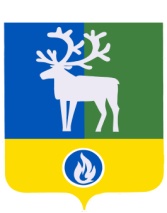 БЕЛОЯРСКИЙ РАЙОНХАНТЫ-МАНСИЙСКИЙ АВТОНОМНЫЙ ОКРУГ – ЮГРААДМИНИСТРАЦИЯ БЕЛОЯРСКОГО РАЙОНАКОМИТЕТ ПО ФИНАНСАМ И НАЛОГОВОЙ ПОЛИТИКЕ АДМИНИСТРАЦИИ БЕЛОЯРСКОГО РАЙОНАРАСПОРЯЖЕНИЕот 19 мая 2021 года                                                                                                           № 26 – рО внесении изменения в Перечень главных администраторов доходов бюджета сельского поселения Казым на 2021 год и плановый период 2022 и 2023 годовВ соответствии с Бюджетным кодексом Российской Федерации                                           от 31 июля 1998 года № 145-ФЗ:Внести изменение в приложение № 5 «Перечень главных администраторов доходов бюджета сельского поселения Казым на 2021 год и плановый 
период 2022 и 2023 годов» к решению Совета депутатов сельского поселения Казым
от 9 декабря 2020 года № 43 «О бюджете сельского поселения Казым
на 2021 год и плановый период 2022 и 2023 годов», дополнив перечень кодов бюджетной классификации, администрируемых администрацией сельского поселения Казым, следующим кодом бюджетной классификации: Контроль за выполнением распоряжения возложить на заместителя председателя Комитета по финансам и налоговой политике администрации Белоярского района по доходам Азанову Татьяну Михайловну. Настоящее распоряжение вступает в силу с момента подписания.Заместитель главы Белоярского района,председатель Комитета по финансам и налоговой политике администрации Белоярского района 			    						     И.Ю. Гисс«Код бюджетной классификацииКод бюджетной классификацииНаименование главного администратора доходов бюджета сельского поселения Казым650650администрация сельского поселения Казым650650ИНН 8611006970 КПП 8611010016501 17 15030 10 2000 150Инициативные платежи, зачисляемые в бюджеты сельских поселений (реализация инициативного проекта «Благоустройство центральной площади в с.Казым. Общественное пространство»)».